SREDNJA ŠOLA SLOVENSKA BISTRICAPOUK, OBVEZNE IZBIRNE VSEBINE, INTERESNE IN DRUGE DEJAVNOSTI od 19. 6. do 24. 6. 2017 za dijake 1.,  3. letnikov* Dijaki, ki jim manjkajo ure iz OIV ali IND, se udeležijo pohoda in/ali ustvarjalne delavnice. Seznam dijakov je objavljen na oglasni deski dijaške skupnosti.* Za ogled filma Moj zmenek na slepo dijaki plačajo 3,00 €. Denar zberejo razredni blagajniki in ga oddajo v tajništvo šole do ponedeljka, 19. 6. 2017.	Moj zmenek na slepo je film po resničnem dogodku o študentu, ki kot najstnik skoraj v celoti izgubi vid. Kljub tej veliki oviri, z izjemno vztrajnostjo, doseže  svoje sanje/cilje.													Mojca Vrečko, prof. ped. in soc.DanČasDejavnostDijaki/oddelkiLokacijaUčitelji, tehnični delavciOpombePonedeljek, 19. 6. 20177.00–14.15POUK po urnikuVsi oddelkiUčilnice po razporedu za maturoUčitelji izvajajo po urnikuMalica ob 10.15Ponedeljek, 19. 6. 20178.40–9.30Čiščenje učilnice in garderobnih omaric1. eUčilnica 211Jure V., Brigita Č.Malica ob 10.15Ponedeljek, 19. 6. 20178.40–9.30Čiščenje učilnice in garderobnih omaric1. aUčilnica 301Mateja L., Robi O., Marjan V.Malica ob 10.15Ponedeljek, 19. 6. 201711.50–12.35Čiščenje učilnice in garderobnih omaric1. bUčilnica 315Marko Ž., Marjan V.Malica ob 10.15Ponedeljek, 19. 6. 201712.40–13.25Čiščenje učilnice in garderobnih omaric1. cUčilnica 105Cirila Hajšek Rap, Brigita Č.Malica ob 10.15Torek,20. 6. 20177.00–9.30Pridobivanje in zaključevanje ocenPosamezni dijakiŠolaUčitelji posameznih predmetovMalica ob 10.15Torek,20. 6. 20178.30–10.15Čiščenje Dijaki z alternativnimiv. u.Šola, okolica šoleUčitelj-i, Danilo J.Malica ob 10.15Torek,20. 6. 20178.30–12.30ŠPORTNE IGREDijaki, ki jim manjkajo ure OIV in INDBližnja okolica šoleJure V., ???Dijaki prevzamejo malico pred odhodomTorek,20. 6. 20178.00–10.15Ustvarjalna delavnicaDijaki, ki jim manjkajo ure OIV in INDMala jedilnica/101Rok D.Malica ob 10.152. e Andreja Š.3. a Maja K. C.R: Darko K.1. f Simona L.R:: Darko K.Torek,20. 6. 20177.15–7.55Čiščenje učilnic in garderobnih omaric2. čUčilnica 311Cirila H. R, Vesna S., Brigita V.Malica ob 10.152. e Andreja Š.3. a Maja K. C.R: Darko K.1. f Simona L.R:: Darko K.Torek,20. 6. 20177.15–7.55Čiščenje učilnic in garderobnih omaric1. čUčilnica Iztok U., Marjan V. Malica ob 10.152. e Andreja Š.3. a Maja K. C.R: Darko K.1. f Simona L.R:: Darko K.Torek,20. 6. 20178.30–10.15Zbor pred šolo  ob 8.00*Ogled filma: Moj zmenek na slepo1, a, 1. b, 1. c, 1. č, 1. e, 2. č, 2. e, 3. aKinodvorana Slovenska Bistrica1. a Mateja L.,     1. č Iztok U1. b Jasna Ž.,      1. e Andreja R.1. c  Pika S.,        2. č Cirila H. R.  Malica ob 10.152. e Andreja Š.3. a Maja K. C.R: Darko K.1. f Simona L.R:: Darko K.Torek,20. 6. 20179.30–10.15Čiščenje učilnic in garderobnih omaric3. bUčilnica 314Marjan K., Brigita Č.Malica ob 10.152. e Andreja Š.3. a Maja K. C.R: Darko K.1. f Simona L.R:: Darko K.Torek,20. 6. 20179.30–10.15Čiščenje učilnic in garderobnih omaric3. čUčilnica 212Lidija P.Malica ob 10.152. e Andreja Š.3. a Maja K. C.R: Darko K.1. f Simona L.R:: Darko K.Torek,20. 6. 20179.30–10.15Čiščenje prostora za vajeŠolski bandZakloniščeBrigita Č., Danilo J.Malica ob 10.152. e Andreja Š.3. a Maja K. C.R: Darko K.1. f Simona L.R:: Darko K.Torek,20. 6. 201711.00–12.30Zbor pred šolo  ob 10.40*Ogled filma: Moj zmenek na slepo 2. a, 2. b,3. b, 3. č, 1. fKinodvorana Slovenska Bistrica2. a Damijana G.,   3. b Boštjan P.2. b Vera C. M.,     3. č Andreja R.Malica ob 10.152. e Andreja Š.3. a Maja K. C.R: Darko K.1. f Simona L.R:: Darko K.DanČasDejavnostDijaki/oddelkiLokacijaLokacijaUčitelji, tehnični delavciOpombeSreda,  21. 6. 20177.00–9.30Pridobivanje in zaključevanje ocenPosamezni dijakiŠolaUčitelji posameznih predmetovUčitelji posameznih predmetovMalica ob 10.15Sreda,  21. 6. 20178.00–10.15Vaje pevskega zbora in šolskega bendaDijaki101/ŠDNadja StegneNadja StegneMalica ob 10.15Sreda,  21. 6. 20178.30–12.30POHODDijaki, ki jim manjkajo ure OIV in IND Okolica Slovenske BistriceJure Vračun, Meta S. S., ???Jure Vračun, Meta S. S., ???Dijaki prevzamejo malico pred odhodomSreda,  21. 6. 20179.30–10.30Zbor pred šolo 9.10Filmska produkcijafilmskega krožka 1. c, 1. č, 1. e, 2. č, 2. e, 1. f, 3. čKinodvorana Slovenska Bistrica1. c Pika S.,           1. č Iztok U.,     1. e Natalija K.,      2. č Ljubo G.3. č Mateja P. P.2. e in 1. f  Andreja R.1. c Pika S.,           1. č Iztok U.,     1. e Natalija K.,      2. č Ljubo G.3. č Mateja P. P.2. e in 1. f  Andreja R.Malica ob 10.45Sreda,  21. 6. 20179.30–10.15Čiščenje matične učilnice in garderobnih omaric2. b Učilnica 302Tanja D., Marjan V.Tanja D., Marjan V.Malica ob 10.15R: Damijana G.Sreda,  21. 6. 20179.30–10.15Čiščenje matične učilnice in garderobnih omaric3. aUčilnica 304Maja K. C., Brigita V.Maja K. C., Brigita V.Malica ob 10.15R: Damijana G.Sreda,  21. 6. 201711.00–11.45Zbor pred šolo 10.40Filmska produkcijafilmskega krožka1. a, 1. b, 2. a, 2. b,  3. a, 3. bPevski zbor in šolski bend Kinodvorana Slovenska Bistrica1. a Mateja L.,   2. b Tanja D.1. b Jasna Ž.,    3. a Vera C. M.2. a Gregor A.,   3. b Marko Ž.1. a Mateja L.,   2. b Tanja D.1. b Jasna Ž.,    3. a Vera C. M.2. a Gregor A.,   3. b Marko Ž.Malica ob 10.15R: Damijana G.Sreda,  21. 6. 201711.00/11.15– 11.45Čiščenje matične učilnice in garderobnih omaric1. f Učilnica 312Simona L., Brigita Č.Simona L., Brigita Č.Malica ob 10.15R: Damijana G.Sreda,  21. 6. 201711.00/11.15– 11.45Čiščenje matične učilnice in garderobnih omaric2. eUčilnica 204Barbara K., Marjan V.Barbara K., Marjan V.Malica ob 10.15R: Damijana G.Sreda,  21. 6. 201712.10GeneralkaVsi dijaki, ki nastopajo na zaključni prireditviŠolska športna dvoranaAndreja R., Pika S., Nadja S.Andreja R., Pika S., Nadja S.Malica ob 10.15R: Damijana G.DanČasDejavnostDijaki/oddelkiLokacijaLokacijaUčitelji, tehnični delavciOpombeČetrtek,22. 6. 20177.00–10.15Pridobivanje in zaključevanje ocenPosamezni dijakiŠolaUčitelji posameznih predmetovUčitelji posameznih predmetovMalica ob 10.15Petek,23. 6. 20168.50Dijaki se zberejo v matičnih učilnicahDijaki se zberejo v matičnih učilnicahDijaki se zberejo v matičnih učilnicahDijaki se zberejo v matičnih učilnicahDijaki se zberejo v matičnih učilnicah… POČITNICEPetek,23. 6. 20169.00Podelitev priznanj in svečanost ob Dnevu državnostiVsi dijaki in učiteljiŠolska športna dvoranaAndreja R., Pika S., Nadja S.Andreja R., Pika S., Nadja S.… POČITNICEPetek,23. 6. 201610.00Podelitev spričeval in pohvalVsi dijakiMatične učilniceRazrednikiRazredniki… POČITNICEPetek,23. 6. 201610.00–11.00Pospravljanje dvoraneŠportna dvoranaTehnični delavci, nerazrednikiTehnični delavci, nerazredniki… POČITNICEPetek,23. 6. 201611.00–11.30  Malica ter za vse              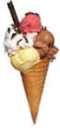   Malica ter za vse                Malica ter za vse                Malica ter za vse                Malica ter za vse              … POČITNICEPetek,23. 6. 201611.30Pospravljanje dvoraneDijaki z alternativnimi v. u.Športna dvoranaDanilo J., Marjan V., Brigita Č.Danilo J., Marjan V., Brigita Č.